Monobloco para processos de amostragem e injeçãoIperó, Maio de 2020. Dois novos monoblocos WIKA com sondas suportam o controle e a regulação das propriedades de substâncias dentro de tubulações. O modelo IBS3 foi desenvolvido para amostragem e o modelo IBJ4 para procedimentos de injeção.Os monoblocos compactos podem ser fornecidos com válvulas de agulha e / ou válvulas de esfera na configuração de duplo bloqueio e alívio. O arranjo da válvula depende da aplicação, e o mesmo se aplica ao comprimento e material da sonda. Com o modelo IBJ, também é integrada uma válvula de retenção que evita o fluxo bidirecional durante o processo de injeção.A fabricação das duas válvulas de instrumentação permite uma operação suave e precisa das válvulas com baixo torque. Os monoblocos com válvulas esfera também possuem um sistema de vedação redundante de metal polimérico com estanqueidade testada de acordo com a taxas de vazamento BS6755 / ISO 5208 A. Número de caracteres: 801 Palavra-chave: Monobloco IBS/IBJWIKA do Brasil Indústria e Comércio Ltda.Av. Ursula Wiegand, 0318560-000 Iperó, SP BrasilTel. +55 15 3459-9700vendas@wika.com.brwww.wika.com.brImagem corporativa WIKA: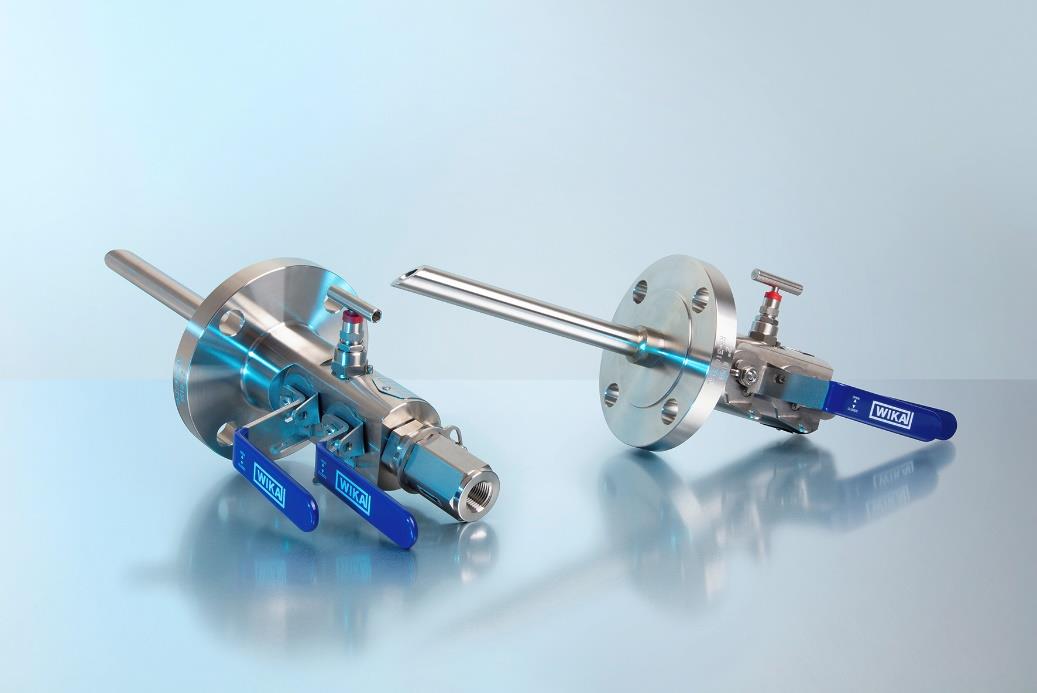 Monobloco Modelo IBS3, IBJ4Editado por:WIKA do Brasil Indústria e Comércio Ltda.Valdelice SantosMarketing ServicesAv. Ursula Wiegand, 0318560-000 Iperó, SP BrasilTel. +55 15 3459-9778valdelice.santos@wika.comwww.wika.com.brWIKA press release 03/2020